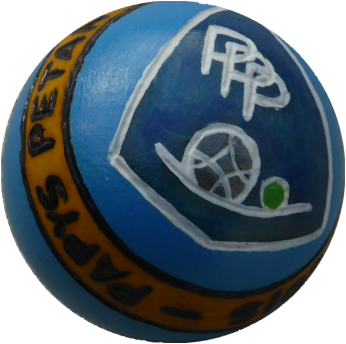 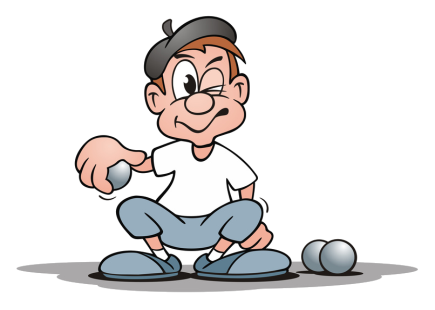 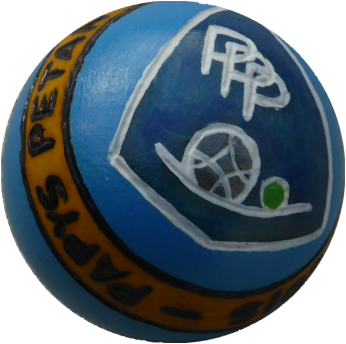 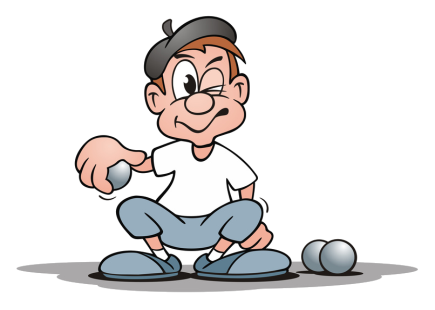 La PrimaubeTerrain de La ValléeReprise des concours d'été en 3 partiesMercredi 2 Juin 2021	inscriptions 14h00début des parties 14h30